Supplemental InformationRemoval of hexavalent chromium from wastewater by Cu/Fe bimetallic nanoparticlesJien Ye 1,2, Yi Wang 1,2, Qiao Xu1,2, Hanxin Wu1,2, Jianhao Tong1,2, Jiyan Shi 1,2*1	Department of Environmental Engineering, College of Environmental and Resource Sciences, Zhejiang University, Hangzhou 310058, China;2	MOE Key Laboratory of Environment Remediation and Ecological Health, College of Environmental & Resource Science, Zhejiang University, Hangzhou 310058, China;*Corresponding authorJiyan ShiTel.: +86-571-8898-2019; Fax: +86-571-8898-2019; E-mail: shijiyan@zju.edu.cnNumber of pages: 5Number of figures: 4Contents:Fig. S1 Effect of copper loading rates on the kinetics of Cr(VI) reduction by Cu/Fe bimetallic nanoparticles.Fig. S2 Effect of initial pH on the kinetics of Cr(VI) reduction by Cu/Fe bimetallic nanoparticles.Fig. S3 Effect of initial Cr(VI) concentrations on the kinetics of Cr(VI) reduction by Cu/Fe bimetallic nanoparticles.Fig. S4 Zeta potential of nZVI and Cu/Fe bimetallic nanoparticles with different pH.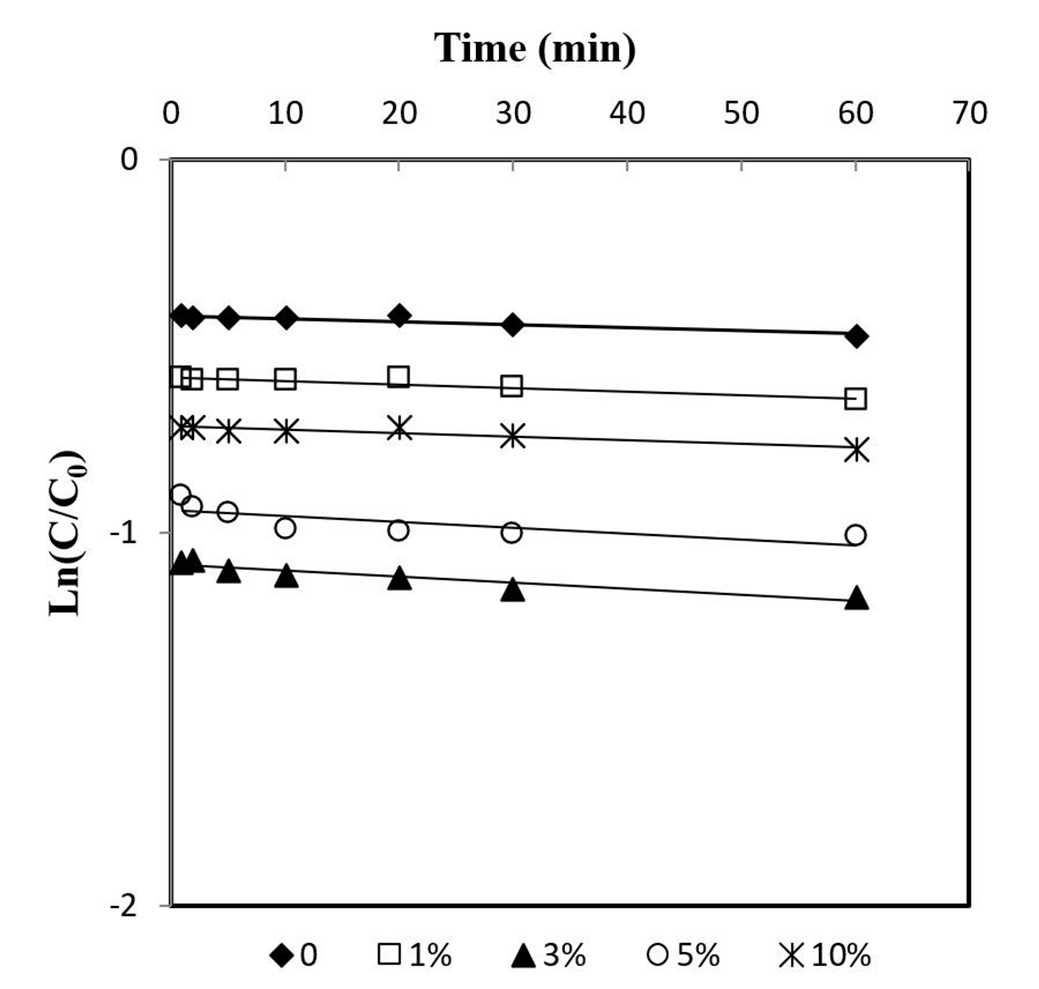 Fig. S1 Effect of copper loading rates on the kinetics of Cr(VI) reduction by Cu/Fe bimetallic nanoparticles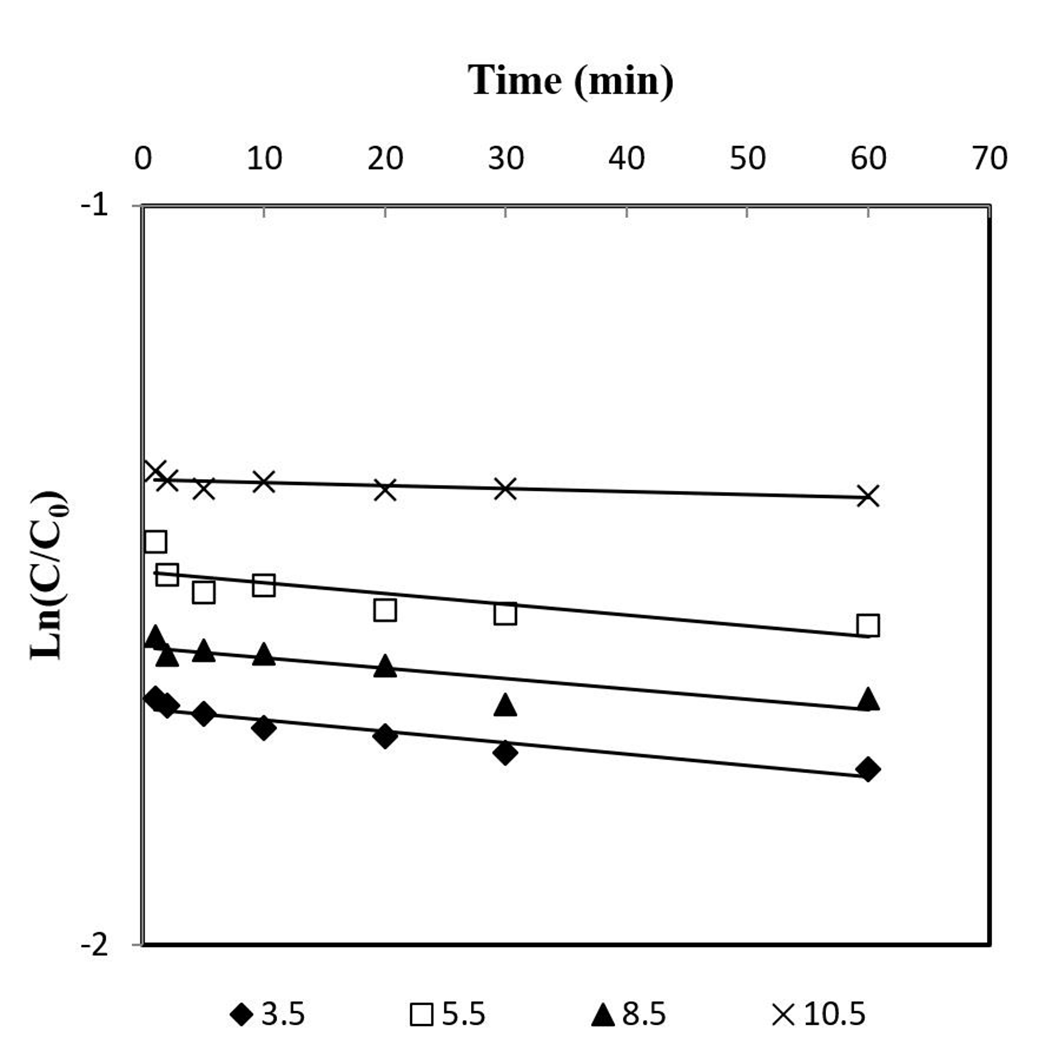 Fig. S2 Effect of initial pH on the kinetics of Cr(VI) reduction by Cu/Fe bimetallic nanoparticles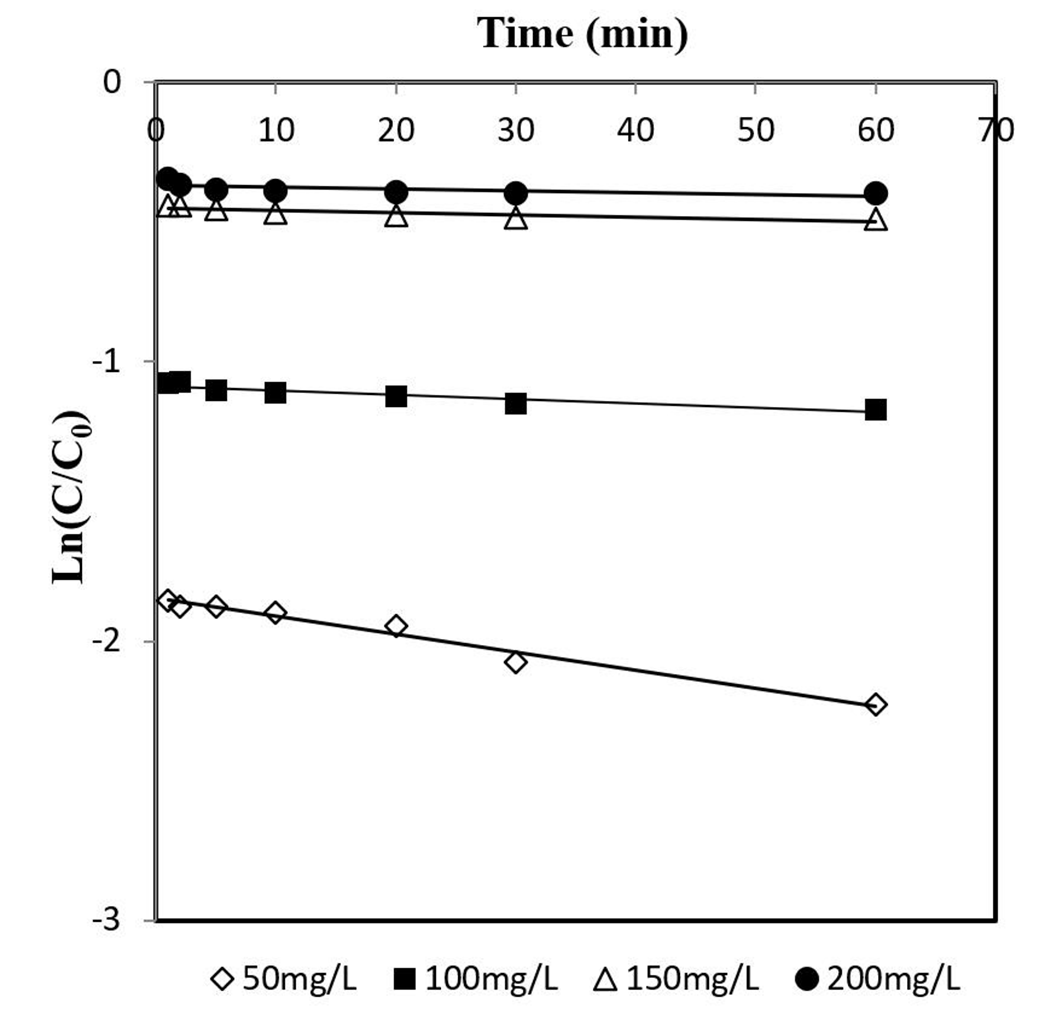 Fig. S3 Effect of initial Cr(VI) concentrations on the kinetics of Cr(VI) reduction by Cu/Fe bimetallic nanoparticles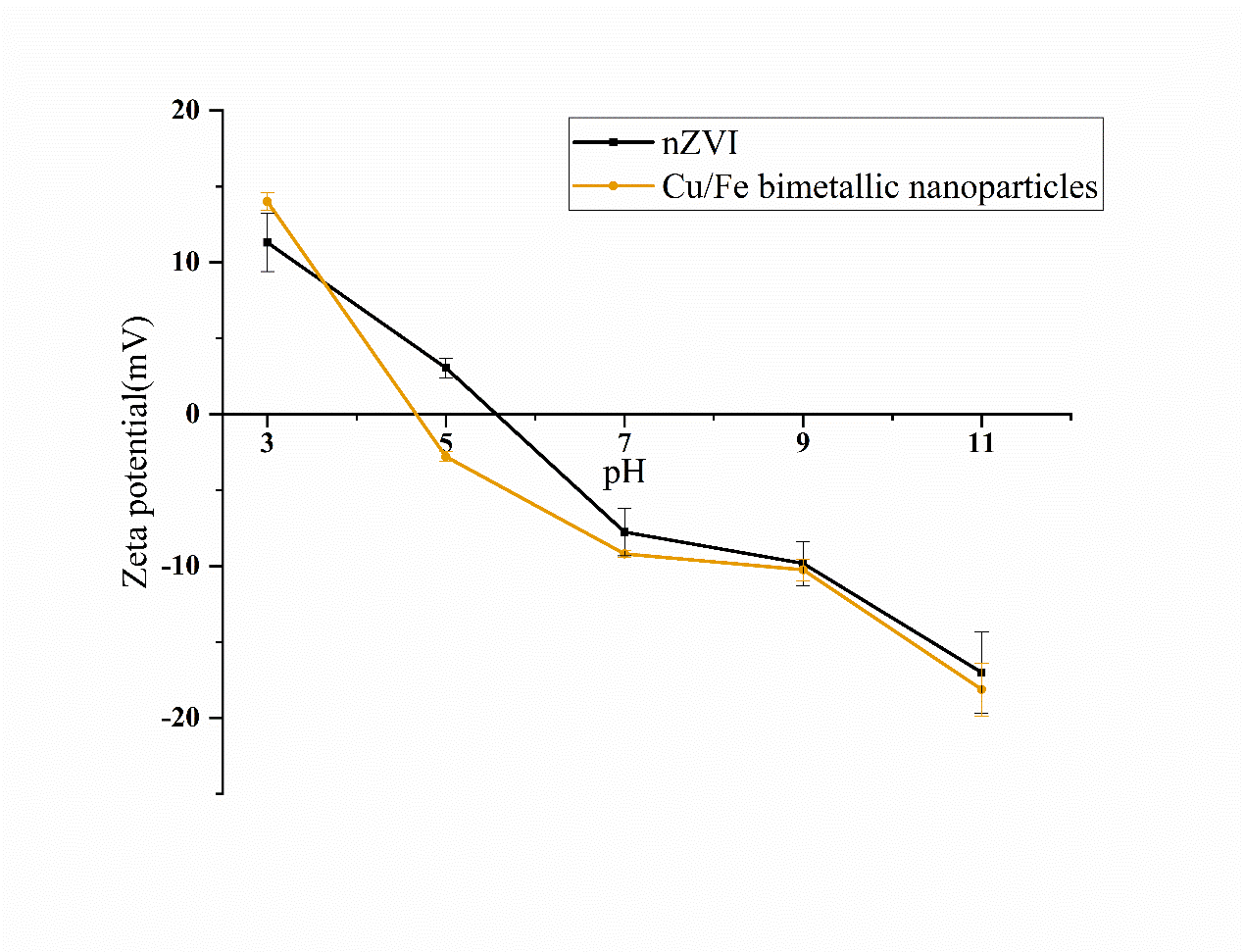 Fig. S4 Zeta potential of nZVI and Cu/Fe bimetallic nanoparticles with different pH